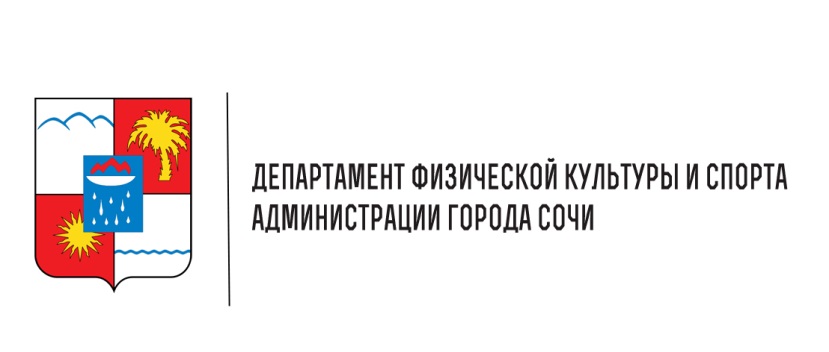 Программа мероприятия для участников в возрасте 18-29 лет 
(VI ступени):Программа мероприятия для участников в возрасте 30-39 лет 
(VII ступени):Программа мероприятия для участников в возрасте 40-49 лет 
(VIII ступени):Программа Фестиваля для участников в возрасте 50-59 лет 
(IX ступени):Программа Фестиваля для участников в возрасте 60-69 лет (X ступени):Программа Фестиваля для участников в возрасте 70 лет и старше 
(XI ступени):Виды испытания (тесты)Виды испытания (тесты)1.Бег 30м, 60 м (с)2.Бег на 3000 м (мин, с) – мужчины, бег на 2000 м (мин, с) – женщины3.Подтягивание из виса на высокой перекладине (количество раз) – мужчины, сгибание и разгибание рук в упоре лежа на полу (количество раз) – женщины4.Наклон вперед из положения стоя с прямыми ногами на гимнастической скамье (ниже уровня скамьи – см)5.Прыжок в длину с места толчком двумя ногами (см)6.Поднимание туловища из положения лежа на спине (количество раз за 1 мин)7.Челночный бег 3x10 (с)8.Стрельба из электронного оружия (очки)Виды испытания (тесты)Виды испытания (тесты)1.Бег 30м, 60 м (с)2.Бег на 3000 м (мин, с) – мужчины, бег на 2000 м (мин, с) – женщины3.Подтягивание из виса на высокой перекладине (количество раз)  – мужчины, сгибание и разгибание рук в упоре лежа на полу (количество раз) - женщины4.Наклон вперед из положения стоя с прямыми ногами на гимнастической скамье (ниже уровня скамьи - см)5.Прыжок в длину с места толчком двумя ногами (см)6.Поднимание туловища из положения лежа на спине (количество раз за 1 мин)7.Стрельба из электронного оружия (очки)Виды испытания (тесты)Виды испытания (тесты)1.Бег на 30м, 60 м (с)2.Бег на 2000 м (мин, с)3.Подтягивание из виса на высокой перекладине (количество раз) – мужчины, сгибание и разгибание рук в упоре лежа на полу (количество раз) – женщины4.Наклон вперед из положения стоя с прямыми ногами на гимнастической скамье5.Поднимание туловища из положения лежа на спине (количество раз за 1 мин)6.Стрельба из электронного оружия (очки)Виды испытания (тесты)Виды испытания (тесты)1.Бег на 2000 м (мин, с)2.Подтягивание из виса на высокой перекладине (количество раз) – мужчины, сгибание и разгибание рук в упоре лежа на полу (количество раз) – женщины3.Наклон вперед из положения стоя с прямыми ногами на гимнастической скамье4.Поднимание туловища из положения лежа на спине (количество раз за 1 мин)5.Стрельба из электронного оружия (очки)Виды испытания (тесты)Виды испытания (тесты)1.Смешанное передвижение на 2000 м (мин, с)2.Сгибание и разгибание рук в упоре о гимнастическую скамью (количество раз)3.Наклон вперед из положения стоя с прямыми ногами на гимнастической скамье4.Поднимание туловища из положения лежа на спине (количество раз за 1 мин)Виды испытания (тесты)Виды испытания (тесты)1.Смешанное передвижение на 2000 м (мин, с)2.Сгибание и разгибание рук в упоре о сиденье стула (количество раз)3.Наклон вперед из положения стоя с прямыми ногами на гимнастической скамье4.Поднимание туловища из положения лежа на спине (количество раз за 1 мин)